Psychometric properties of a brief, self-report measure of social inclusion - the F-SIM16(Supplementary material)Figure S1Tetrachoric Correlation Coefficients Between the Individual Items of the F-SIM16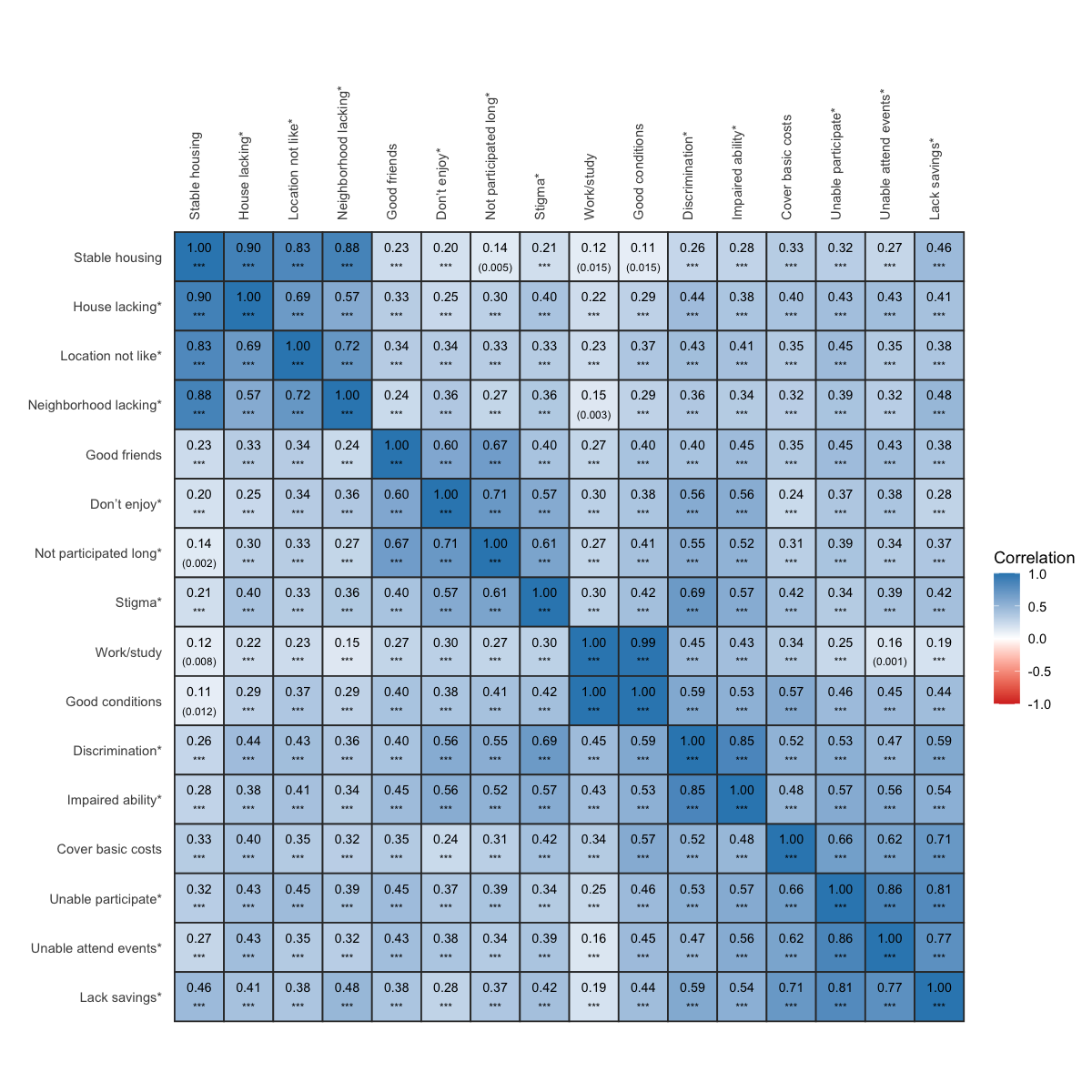 . * Reverse scored items; Figure S2MDS Network Plot of Tetrachoric Correlation Coefficients Between the Individual Items of the F-SIM16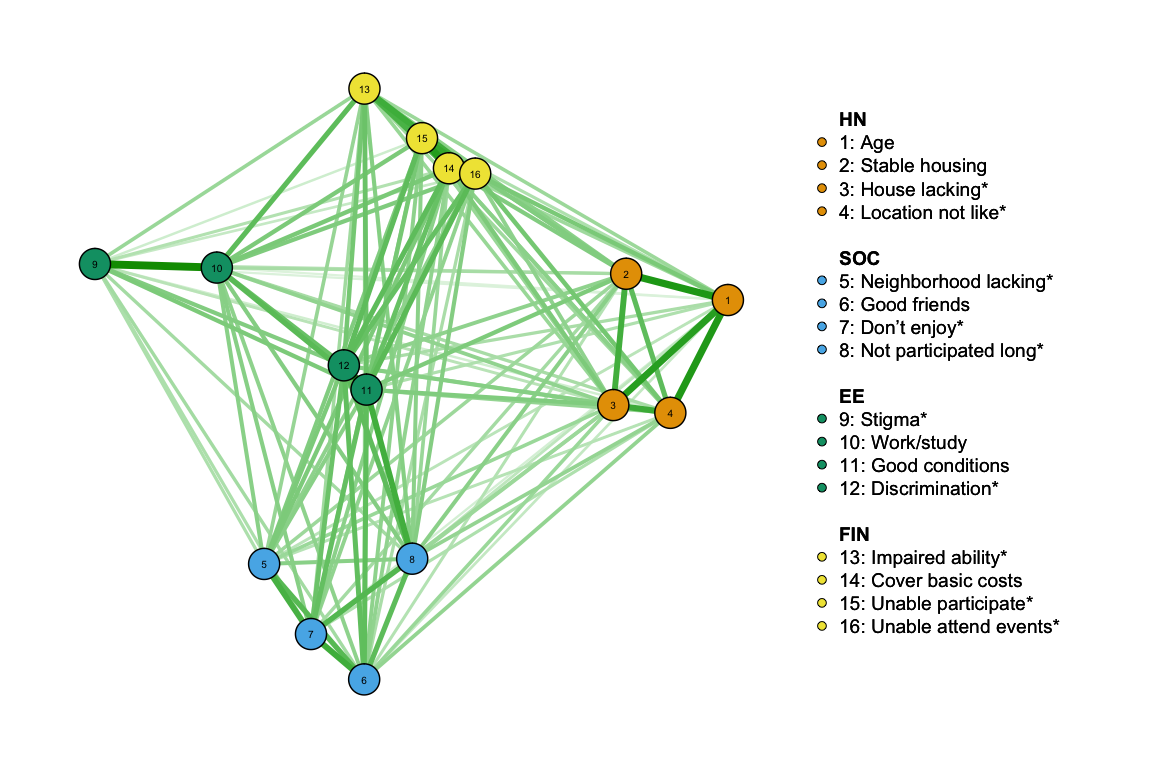  * Reverse scored itemsTable S1 Fitting Indices of Three CFA models based on 488 records with complete data Table S2Responses for the Total Cohort and 5 Population Groups for F-SIM16 Items, Total Score and Sub-domain Total ScoresNote: F-SIM16 total score and subscale total scores were all scaled between 0 and 100. Statistics reported are counts and percentages for individual items and mean and SD for total scores. Missing data for individual item include: 1 for stable housing and good friends; 2 for don’t enjoy, not participated long, stigma, 3 for location not like, neighbourhood lacking, work/study; 4 for housing lacking; 6 for Good conditions, discrimination, cover basic costs, unable participate, unable attend events, lack savings, 7 for impaired ability, and 10 for limited by physical health and limited by emotional health. The missing data for total scores are 6 for HN, 3 for SOC, 9 for EE, 6 for FIN and 18 for F-SIM16 total score. Table S3 Comparisons between Sub-groups, Sub-scale and Total Scores of the F-SIM16 Note: Statistics presented: Mean (SD), and statistical tests performed: t-test using pair-wise complete data.  As the sample size of the youth clinical (not psychosis) group was much smaller compared with other groups, it was combined with the youth psychosis group for pairwise comparisonsFigure S3Domain Mean Score Distributions (Smoothed Density Plots) by Population Group 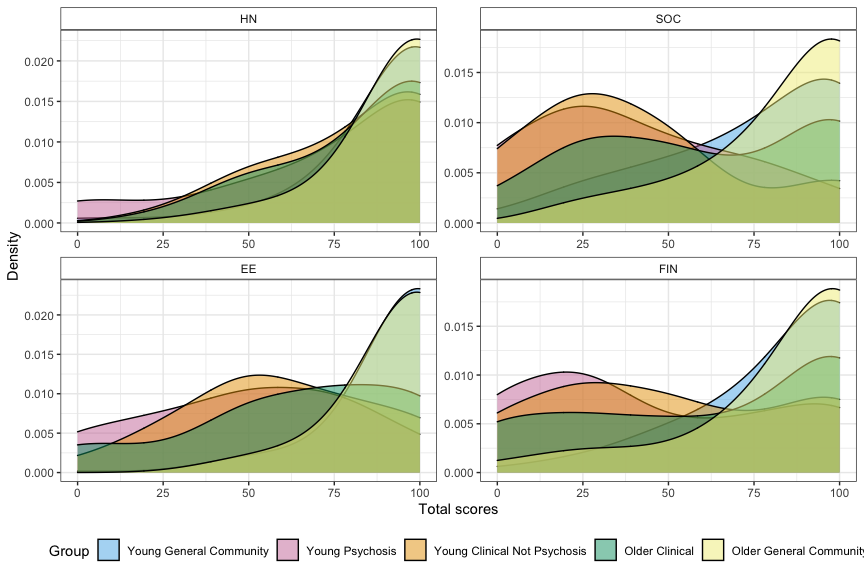 Table S4Correlations (with SIS, UCLA-LSModelChi2dfRMSEACFITLIOne-factor CFA6401040.1030.930.92Four-factor CFA90980.0011.001.00Second-order CFA1051000.0101.001.00Overall   (N = 506)Young Psychosis  (N = 149)Young Clinical Not Psychosis (N = 26)Young General Community (N = 163)Older Clinical
 (N = 64)Older General Community(N = 104 )Housing and Neighbourhood (HN) Housing and Neighbourhood (HN) Housing and Neighbourhood (HN) Housing and Neighbourhood (HN) Housing and Neighbourhood (HN) Housing and Neighbourhood (HN) Housing and Neighbourhood (HN) Stable housing489 (97%)135 (91%)26 (100%)160 (98%)64 (100%)104 (100%)House hacking73 (15%)35 (24%)7 (28%)12 (7.4%)10 (16%)9 (8.7%)Location not like115 (23%)53 (36%)6 (24%)25 (15%)21 (33%)10 (9.6%)Neighborhood lacking85 (17%)46 (31%)5 (20%)16 (9.8%)11 (17%)7 (6.8%)HN total score86 (25)75 (32)82 (23)91 (20)84 (22)94 (15)Social Relationships, Participation and Limitations (SOC)Social Relationships, Participation and Limitations (SOC)Social Relationships, Participation and Limitations (SOC)Social Relationships, Participation and Limitations (SOC)Social Relationships, Participation and Limitations (SOC)Social Relationships, Participation and Limitations (SOC)Social Relationships, Participation and Limitations (SOC)Good friends378 (75%)80 (54%)18 (69%)144 (88%)46 (73%)90 (87%)Don’t enjoy261 (52%)118 (79%)22 (85%)65 (40%)34 (53%)22 (21%)Not participated long221 (44%)101 (68%)20 (77%)53 (33%)27 (42%)20 (19%)Stigma134 (27%)71 (48%)11 (42%)24 (15%)22 (34%)6 (5.8%)SOC total score63 (34)40 (31)41 (32)75 (28)61 (35)85 (23)Employment and Education (EE)Employment and Education (EE)Employment and Education (EE)Employment and Education (EE)Employment and Education (EE)Employment and Education (EE)Employment and Education (EE)Work/study440 (87%)114 (77%)23 (92%)153 (94%)53 (83%)97 (94%)Good conditions385 (77%)80 (54%)20 (80%)149 (92%)44 (70%)92 (91%)Discrimination115 (23%)77 (52%)11 (44%)8 (4.9%)19 (31%)0 (0%)Impaired ability187 (37%)114 (77%)19 (79%)6 (3.7%)40 (66%)8 (7.8%)EE total score 76 (31)51 (31)61 (28)94 (15)64 (32)94 (14)Finances (FIN)Cover basic costs363 (73%)74 (50%)16 (70%)136 (84%)44 (69%)93 (91%)Unable participate199 (40%)98 (66%)14 (61%)36 (22%)28 (44%)23 (23%)Unable attend events91 (18%)50 (34%)7 (30%)8 (4.9%)17 (27%)9 (8.8%)Lack savings205 (41%)100 (67%)15 (65%)35 (22%)32 (50%)23 (23%)FIN total score68 (36)46 (37)53 (36)84 (24)62 (38)84 (27)F-SIM16 total score73 (23)53 (22)58 (19)86 (12)67 (23)89 (11)SUPPLEMENTARY QUESTIONS (HW) - Limited by:SUPPLEMENTARY QUESTIONS (HW) - Limited by:SUPPLEMENTARY QUESTIONS (HW) - Limited by:SUPPLEMENTARY QUESTIONS (HW) - Limited by:SUPPLEMENTARY QUESTIONS (HW) - Limited by:SUPPLEMENTARY QUESTIONS (HW) - Limited by:SUPPLEMENTARY QUESTIONS (HW) - Limited by:Physical health122 (25%)52 (35%)11 (48%)17 (11%)25 (40%)17 (17%)Emotional health253 (51%)120 (81%)21 (91%)52 (32%)39 (62%)21 (21%)YoungYoungYoungOlderOlderOlderClinical  (N = 175)General Community (N = 163)p-valueClinical
 (N = 64)General Community(N = 104)p-valueNH total score76 (31)91 (20)<0.00184 (22)94 (15)0.003SOC total score40 (31)75 (28)<0.00161 (35)85 (23)<0.001EE total score 52 (31)94 (15)<0.00164 (32)94 (14)<0.001FIN total score47 (37)84 (24)<0.00162 (38)84 (27)<0.001F-SIM16 total score54 (22)86 (12)<0.00167 (23)89 (11)<0.001ClinicalClinicalClinicalGeneral communityGeneral communityGeneral communityYoung (N = 175)Older (N = 64)p-valueYoung
 (N = 163)Older(N = 104)p-valueNH total score76 (31)84 (22)0.03491 (20)94 (15)0.278SOC total score40 (31)61 (35)<0.00175 (28)85 (23)0.002EE total score 52 (31)64 (32)0.01194 (15)94 (14)0.940FIN total score47 (37)62 (38)0.00784 (24)84 (27)0.872F-SIM16 total score54 (22)67 (23)<0.00186 (12)89 (11)0.036HNSOCEEFINF-SIMSIS0.300.730.600.510.74UCLA Loneliness Scale-0.32-0.71-0.48-0.46-0.68